   Winter 2021/22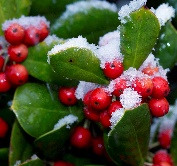 Dear Residents,As we bring 2021 to a close, we look back on another busy year for the Residents’ Society.  The Committee have been working and communicating remotely as well as chatting with residents in person where it is appropriate.Olivers Mill AGM 2021Due to the ongoing and ever-changing position with Covid-19, it was again, not possible to hold the Annual General Meeting this year.  Although the VA held a closed AGM, we will at present, not be following suit.   For your reference, the Annual Accounts for 2020 have been sent along with this newsletter.    If you have any questions about the accounts, please contact our Treasurer Ken by emailing him directly at knsmi522@aol.com The Committee can also be contacted via our website www.oliversmill.org.uk using the contact form. Refuse Collection over the holiday period – No changesThis year is a little different, in that there will be NO CHANGES to the refuse collection arrangement.  In the latest edition of Sevenoaks Council’s publication ‘InShape’ they advise ‘This year, all of your collections will take place on their usual day, even if it’s a bank holiday’So, black sacks and clear sacks should be put out by 7am on the day of collection (Wednesday each week) and garden refuse sacks should be put out by 6.30am on the scheduled day.  The next garden waste collection day is Wednesday December 22nd 2021 and then Wednesday January 5th 2022.GreenlandsThe list of works is being worked through methodically as usual as Steve, our gardener continues to maintain the neighbourhood regularly.     Please remember that the grassed areas are cut regularly and any major issues are addressed as and when required.  Grassed areas will include naturally occurring growth of weeds and moss.   Unfortunately, time and costs do not allow for the provision of a more ‘manicured-lawn’ appearance so please do understand this when raising issues with the Committee. The Olivers Mill Repaint ProgrammeAs per the Covenants of the Village, the majority of houses and garages have now been completed in the Repaint Programme this year.    Of those homeowners who elected to repaint their properties themselves we still have a small number who have not advised us that this has been completed. You will recall that the deadline for this was 30th November 2021. It is still possible to hold this over to the New Year and the better painting weather – but please let us know.The contractor was on site earlier in the year and the work has been completed. We held back a percentage of the contract cost for the correction of any defects. If you feel there is something that needs putting right please let us know.The next repaint programme will be due in four or five years time and the arrangements for this will be discussed by the Committee closer to the time. VandalismUnfortunately several cars on Olivers Mill have been subjected to damage by vandalism.  Some of these incidents occurred in more recent months and other incidents occurred over the previous year.   It is understood that some of these have been referred to the local police.  Sevenoaks District Council and the VA are also aware.  The VA has been asked to consider additional lighting in one particular area.  The Residents Society made this request on behalf of the residents.  It is not known whether the VA have responded to the residents directly.  OMRS does not appear to have received any email communication from the VA in response to the request. Lighting for Olivers MillAll requests concerning lighting, including the reporting of any lights out around the neighbourhood should be reported directly to the VA using their ‘Report a Light’ form on their website www.nagval.com Kind regards,The Olivers Mill Residents’ SocietyIf you are experiencing difficulties in maintaining your subscription to Olivers Mill Residents’ Society (OMRS), please let us know by contacting us enquriy@oliversmill.org.uk or by dropping a note into the OMRS mailbox at the Village Association (VA) offices in Centre Road. 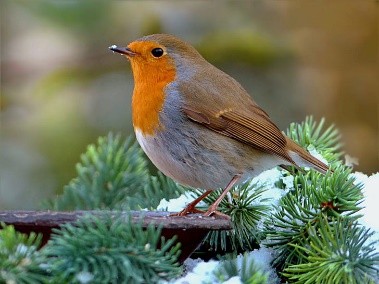 Olivers MillResidents SocietyRegistered Office: Centre Road, New Ash Green, Longfield, Kent DA3 8HHwww.oliversmill.org.uk         enquiry@oliversmill.org.uk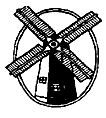 